                                                       JELENTKEZÉSI LAP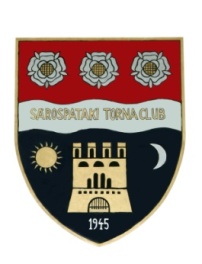 NÉV: 	SZÜL.HELY IDŐ:	TAJ SZÁM:	ANYJA NEVE:	LAKCÍM:	SZÜLŐ TELEFONOS ELÉRHETŐSÉGE:……………………………….          	 SZÜLŐ E-MAIL CÍME:		            ALLERGIA?	              	  TESTSÚLY:	MAGASSÁG:	RUHAMÉRET:	SPORTOLÁST BEFOLYÁSOLÓ BETEGSÉGE:	ÚSZNI TUD:       IGEN         NEM       BIZONYTALANAláírásommal igazolom, hogy a fenn megadott adatok a valóságnak megfelelnek.Alulírott ………………………………………………..(név) hozzájárulok, hogy gyermekem az UTE-STC nyári focitáborban  részt vegyen.Sárospatak. 2021. ……………………                                     ……………………………………………    SZÜLŐ ALÁÍRÁS                                                  3950 Sárospatak, Zrínyi u. 12.     Tel.: 06/30-9854-268                     NYILATKOZATAlulírott………………………………………..…………………(sportoló)(18 év alatti sportoló esetén, szülők, gondviselők)Szülő,gondviselő 1:…………………………………………………………..Szülő,gondviselő 2…..………………….……………..…………………….nyilatkozom, hogy ismeretekkel rendelkezem a 2020. évben kialakult COVID19 (koronavírus) okozta magyarországi járványhelyzettel. Ismerem a Kormány 170/2020. (IV.30.) rendeletét 1.§ (1) szerint „Magyarország egész területén… a sportegyesület által szervezett, valamint az amatőr sport, a szabadidősport, és tömegsport célú edzésen való részvétel megengedett.” A rendelet rendelkezéseire figyelemmel, a járványügyi kockázatokat ismerve, a Sárospataki Torna Club járványügyi protokollját megtartva, önként és saját felelősségre veszek részt az Sárospataki Torna Club szakosztályának edzésein, és az alábbi nyilatkozatot teszem.Név:……………………………………………………………………………………………….………………………………Születési hely idő:……………………………………………………………………………………………………………Anyja neve:…………………………………………………………………………………………………………………….Lakcím:………………………………………………………………………………………………………………………….Kiskorú sportoló esetén:1,Szülő, gondviselő neve:………………………………………………………………………………………………………..Születési hely idő:…………………………………………………………………………………………………………………Anyja neve:…………………………………………………………………………………………………………………………..Lakcím:…………………………………………………………………………………………………………………………………..2,Szülő, gondviselő neve:………………………………………………………………………………………………………..Születési hely idő:…………………………………………………………………………………………………………………Anyja neve:…………………………………………………………………………………………………………………………..Lakcím:…………………………………………………………………………………………………………………………………..Nyilatkozom,o hogy az edzésen részt vevő sportoló láztalan, közvetlen környezetében az elmúlt 14 napban lázas megbetegedés nem volt, az alábbi tünetek egyikét sem észlelte magán és közvetlen környezetén. (láz, nehézlégzés, hidegrázás, köhögés, légszomj, hasmenés, íz vagy szaglásérzék változása, fejfájás, szokatlan gyengeség)o hogy a sportoló aláveti magát minden edzés előtt a testhőmérséklet megmérésének.o hogy amennyiben a tünetek bármelyikét magán és/vagy közvetlen környezetén észleli,haladéktalanul tájékoztatja az edzőjét, és az edzéslátogatást azonnal felfüggeszti.o hogy a Sárospataki Torna Club által kialakított - koronavírus járvány elleni intézkedéseit - kötelezően elfogadja, azokat megtartja.2021……………………………………….                                 …………………………………………………..                                                                                                             ALÁÍRÁS                               KÉRDŐÍV                                               Tisztelt Szülő!A Sárospataki Torna Club az előző évek tapasztalati alapján szándékozik egy esetleges második focitábor megrendezésén, amennyiben erre igény mutatkozik.A következő tábor ideje: 2021.július 12 – 16.ig.  Szeretném megkérni hogy az alábbi kérdések megválaszolásával segítse munkánkat.A kialakult vírushelyzet miatt ésszerűnek tartja-e a nyári napközis tábor megrendezését:                  IGEN                                                      NEMA kialakult vírushelyzet miatt segítséget jelent-e Önnek a gyermeke egészséges, és aktív nyári elhelyezésében?                  IGEN                                                      NEMA kialakult vírushelyzet miatt szükségesnek tartaná egy második turnus indítását?                  IGEN                                                      NEMAmennyiben van ötlete a tábor színvonalának javításához, kérem ossza meg velünk? ................................................................................................................................................................................................................................................................................................................................................................................................................................................................Köszönettel:     Kovács Gábor                   Sárospataki Torna Club